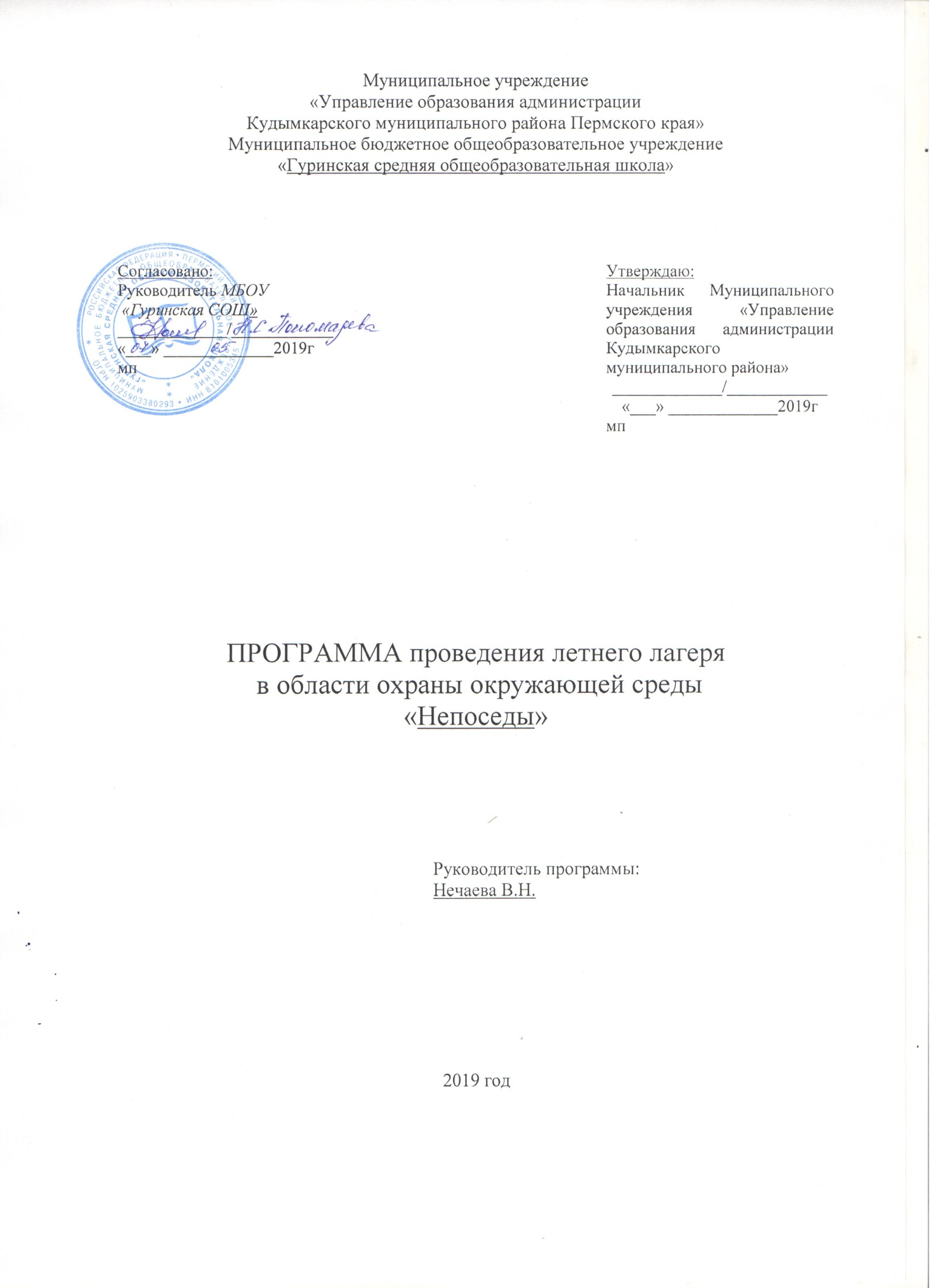 Паспорт программыПояснительная записка                                                                            «Мы – хозяева нашей Родины и она для нас кладовая солнца с великими сокровищами жизни»М. Пришвин    Эколого-краеведческий  лагерь – одна из наиболее эффективных форм экологического образования и воспитания, поскольку представляет собой комплексную форму, объединяющую в себе экологические праздники, игры, лекции, экскурсии, наблюдения и исследования; изучение краеведческого материала в тесной связи с историей и культурой своего края.Работа эколого-краеведческого лагеря позволяет осуществлять переход от учебной деятельности к начальному этапу детской исследовательской работы. Смена учебной деятельности, на альтернативные формы групповой, индивидуальной и коллективной работы в рамках профильного экологического лагеря, позволяет ребёнку уйти от стереотипов обучения, что делает его более увлекательным, мобильным и повышает образовательный потенциал. Работа экологического лагеря при школе наиболее полно способствует так же расширению и углублению знаний о природе; вырабатывает умения оценивать состояние окружающей среды, формирует и развивает умения реальной природоохранной деятельности.Актуальность программы заключается в получении новых и закреплении уже имеющихся знаний, как в области общего, так и дополнительного экологического образования.Данный лагерь предназначен для воспитания экологической культуры и получения дополнительных знаний в области экологии, краеведения разновозрастной группой детей и подростков, получивших первоначальные знания на уроках природоведения,  окружающего мира, истории.Максимально широкий спектр возможных творческих и познавательных мастер-классов способствует развитию у детей  различных умений и навыков для исследовательской работы.В программу работы эколого-краеведческого лагеря включается изучение теоретических вопросов, направленных на систематизацию и обобщение имеющихся базовых знаний.Для изучения истории, природы родного края и экологических проблем конкретной территории планируются тематические и комплексные экскурсии.Используя методику коллективных творческих дел, дети и подростки примут участие в практических природоохранных акциях и эколого-просветительской деятельности, в подготовке и проведении интеллектуальных игр, викторин, конкурсов и других мероприятий.Учащиеся получат теоретические знания и практические навыки по выбранному направлению, будут проводить наблюдения в природе по индивидуальным заданиям. Роль педагогов, воспитателей-кураторов – это стимулирование ребенка к расширению круга своих интересов и исследованию новых для себя направлений деятельности. Важно – пробудить в детях исследовательский интерес. Педагог помогает ребенку приобрести необходимые знания и навыки, благодаря которым школьник может успешно исследовать, наблюдать, описывать и организовывать приобретенный опыт.Данная программа эколого-краеведческого лагеря  является логическим продолжением образовательного процесса.Эколого-краеведческий лагерь дневного пребывания  организуется на базе Гуринской средней общеобразовательной школы в период летних каникул (поток – 15 дней).Лагерь формируется из числа учащихся школы в возрасте от 10 до 14 лет, мотивированных на изучение биологии, географии, истории, химии, биологии.В лагере ведётся работа по трём направлениям:образовательно-содержательное (эколого-краеведческое);воспитательное;спортивно-оздоровительное направлениеОбразовательная часть включает теоретические занятия, полевые практикумы, учебные экскурсии, проведение конкретной исследовательской работы.Воспитательные мероприятия подобраны с учётом тематики лагеря и возрастных особенностей детей.Спортивно-оздоровительные мероприятия включают встречи с медицинскими работниками, проведение спортивных мероприятий и ежедневной утренней зарядки, минут здоровья.Теоретическая часть программы экологического лагеря способствует не только систематизации и обобщению знаний по экологии, но и формирует у учащихся обязательный минимум знаний, необходимых для проведения исследовательской работы, а именно: теоретические и практические навыки написания и оформления работ, подготовка презентаций, разработка и выступлений и непосредственно выступления.Практическая часть предусматривает проведение различных экскурсий,  ролевые игры и семинары, защиту научных работ-проектов, мастер-классы, разработку экологических проектов, конкурсы плакатов, рисунков, рассказов, стихов о природе. Особое внимание уделяется выработке практических умений и навыков, направленных на сохранение и умножение природных богатств: участие в благоустройстве и озеленение населенных пунктов и школы, очистка рек. Самое ценное в работе лагеря - организация учебно-исследовательской деятельности школьников во время проведения эколого-краеведческих экспедиций, с учётом возрастных особенностей.Деятельность лагеря строится в соответствии с нормативно – правовыми документами:1. Положение о лагере с дневным пребыванием.2. Конвенция о правах ребёнка.3. Постановления министерств и ведомств «Об организации летнего отдыха».4. Программа лагеря.5. Приказы управления образования и образовательного учреждения «О мерах по организации отдыха, оздоровления и занятости детей и подростков летом ».6. План работы лагеря дневного пребывания.7. Устав МБОУ «Гуринская СОШ».Концептуальные основы деятельностиЦель:-   Организация исследовательской работы и оздоровление детей.Задачи:1. Обеспечить развитие экологического мышления:- стимулировать учащихся к постоянному пополнению знаний об окружающей среде;- раскрытие сущности происходящих экологических, геополитических, исторических процессов;- приобщение детей к изучению природы, истории родного края, осознанию связей между человеком и природой;- изучение эколого-санитарной обстановки на территории сельского поселения;- изучение культурно-исторического аспекта жизни поселения.2. Развить творческие, исследовательские способности личности ребёнка:- вовлечение каждого участника смены в процесс организации коллективно–творческой и исследовательской деятельности;- развитие инициативы и самостоятельности- включение ребёнка в различные виды деятельности с учетом его возможностей и интересов;3. Способствовать развитию умений и навыков исследовательской работы:- развитие умения выполнять практические задания, обобщать результаты конкретной учебно-исследовательской деятельности;- развитие умения формулировать предположения и делать выводы при решении проблем окружающей среды местного значения;- организация активного развивающего досуга, совершенствование организаторских навыков детей;- развитие навыков практической работы.4. Оздоровить школьников:- формирование у детей здорового образа жизни, его ценностей,- содействие нормальному физическому развитию.Принципы деятельности лагеря1. Принцип самореализации детей в условиях лагеря предусматривает:  посильность и конкретность любой деятельности для личности каждого ребёнка. Она должна быть привлекательной, соответствовать интересам личности, иметь чётко выраженный результат, содержать эффект новизны, способствовать творчеству и самостоятельности, допускать возможность вариативности в выборе способов достижений целей, удовлетворять потребности личности в самоутверждении.2. Принцип включенности детей в социально значимые отношения предусматривает: обеспечение гарантии свободного выбора деятельности и права на информацию; создание переключения с одного вида деятельности на другой в рамках дня; предоставление возможности и право отстаивать свое мнение.3. Принцип взаимосвязи педагогического управления и детского самоуправления предусматривает: приобретение опыта организации коллективной деятельности и самоорганизации в ней; защиту каждого ребенка от негативных проявлений  и вредных привычек, формирование чувства ответственности  за свои поступки и действия.4. Принцип сочетания воспитательных мероприятий с экологической деятельностью детей предусматривает; режим дня, обеспечивающий разумное сочетание всех видов деятельности в рамках дня; активное участие детей во всех видах деятельности. Механизм реализации программыI Подготовительный этап:1        Комплектование отряда2        Разработка и оформление документации3        Оборудование кабинета – отрядного местаII. Организационный этап:1        Знакомство2        Выявление и постановка целей развития коллектива и личности3        Сплочение обучающихся4        Формирование законов и условий совместной жизнедеятельности5        Подготовка к дальнейшей жизнедеятельности по ПрограммеIII. Основной этап1        Содружество детей и взрослых2        Коллективная и индивидуальная исследовательская  деятельность3        Личностный рост воспитанников4    Мониторинг жизнедеятельности коллектива, развития личности воспитанниковIV. Заключительный этап:Психолого-социально-педагогический анализ результатовРежим работы    эколого-краеведческого лагеря с дневным пребываниемУсловия реализации программы:1. Материально-технические условия предусматривают: финансирование за счёт средств бюджета и наличие приспособленной базы (школы)  на 10  детей, наличие спортивный базы.2. Кадровые условия. В соответствии со штатным расписанием в реализации программы участвуют:- директор школы, обеспечивающий организацию лагеря.- начальник лагеря, руководитель программы, координирующий работу по выполнению программы.- воспитатели, обеспечивающие выполнение программы лагеря.- музыкальный работник, обеспечивающий эстетическое развитие.- работники столовой, обеспечивающие 2-хразовое питание.3.  Взаимодействие с другими учреждениями и организациями:- Мижуевская СВА, Гуринская школьная и сельская библиотеки; СПК «Колхоз имени Кирова»4.Методические условия предусматривают: наличие необходимой документации, программы деятельности и плана работы на поток, проведение и организацию работы в лагере с дневным пребыванием.Содержание деятельностиЗанятия (лекции, практикумы, семинарские занятия)Научно-исследовательская работа учащихся под руководством воспитателей-кураторов по следующим темам:- Изучение экологического состояния растительного покрова д. Гурина.- Изучение экологического состояния пришкольного участка.- Знакомство с экологической тропой.Экскурсии, походы одного дня.Трудовые десанты по очистке берегов рек, пруда, территории школы и микрорайона.Интеллектуальные игры, конкурсы, развлекательно-познавательные мероприятия, спортивные игры.Работа в лагере строится в два этапа: 1-ая половина дня исследовательская работа / теоретическое занятие, 2-ая – культурно - досуговая программа / обработка полевого материала. Ежедневно ребята заполняют календарь наблюдений и  событий.Планработы  эколого-краеведческого лагеряпри МБОУ «Гуринская СОШ»Прогнозируемые результаты лагерной смены1. Повышение уровня экологической культуры учащихся.2. Развитие творческой и исследовательской  активности каждого ребенка, творческий рост детей.3. Выполнение простейших экологических исследований в полевых условиях.
4. Участие в районном конкурсе исследовательских работ.
5. Выпуск школьной экологической газеты.


Список использованной литературы:Григоренко Ю.Н., Кострецова У.Ю., Кипарис-2: Учебное пособие по школе. – М.: Педагогическое общество России, 2002.Гузенко А.П. Как сделать отдых детей незабываемым праздником. Волгоград: Учитель, 2007.Дежникова Н.С., Иванова Л.Ю., Клемяшова Е.М., Снитко И.В., Цветкова И.В. Воспитание экологической культуры у детей и подростков: Учебное пособие / – М.: Педагогическое общество России, 2001. «Закон об образовании»«Конвенция о правах ребенка»    Нещерет Л.Г. Хочу быть лидером! Выпуск 4.-Н. Новгород: изд-во ООО «Педагогические технологии», 2006.  Организация досуговых, творческих и игровых мероприятий в летнем лагере. С.И.Лобачева. Москва: ВАКО, 2007 г.Список использованной литературы«Закон об образовании»«Конвенция о правах ребенка»Самарина И.А. Основы туристско-экологической деятельности учащихся. Учебно-методическое пособие. – М., ФЦДЮТиК, 2007.«Воспитание здорового ребенка» - И.В.Махалова, Е.И. НиколаеваНаучно-методический журнал заместителя директора школы по воспитательной работе. Управление воспитательным процессом в школе.Наименование программы  Программа эколого-краеведческого лагеря с дневным пребыванием   «Непоседы»Основания для разработки программы-Постановление администрации Кудымкарского муниципального района Пермского края «Об организации и обеспечении отдыха детей и их оздоровления в Кудымкарском муниципальном районе в 2019 году»;-Приказ начальника МУ «Управление образования администрации Кудымкарского  муниципального района» Пермского края « Об организации работы летних формирований Кудымкарского муниципального района в 2019 году»;-Постановление Правительства Пермкого края от 1 апреля 2013 г. № 173-п «Об обеспечении отдыха и оздоровления детей в Пермском крае» (в ред. от 05 марта 2014 г. № 134-п, от 17 июня 2014 г. № 493-п, от 04 марта 2015 г. № 117-п, от 09 апреля 2015 г. № 189-п, от 14 марта 2016 г. № 115-п, от 05 мая 2016 г. № 277-п, от 27 февраля 2017 г. № 65-п);-СанПиН 2.4.4.2599-10 «Гигиенические требования к устройству, содержанию и организации режима в оздоровительных учреждениях с дневным пребыванием детей в период каникул»;-Приказ Управления Роспотребнадзора по Пермскому краю от 26 мая 2010 г. № 83 «Об организации мероприятий по надзору за летними оздоровительными учреждениями»;-Рекомендации, разработанные Министерством Министерством образования и науки Российской Федерации по проблемным вопросам, касающимся отдыха и оздоровления детей;-Устав Учреждения Заказчик программыМБОУ «Гуринская СОШ»Разработчик программыУчитель биологии и химии-Нечаева В.Н.Исполнители программыУчащиеся МБОУ «Гуринская СОШ» в возрасте 11-13 летЦель программыОрганизация исследовательской работы и оздоровление детейЗадачи программы-Расширить экологические знания, полученные при изучении школьных предметов;-Формировать у учащихся активного и ответственного отношения к окружающей среде;-Максимально использовать возможности природного окружения;-Выявить учащихся, склонных к исследовательской деятельности в области экологии;-Организовать активный отдых и оздоровление детей;-Развивать творческие и коммуникативные способности учащихся.Сроки реализации программы 03.06.-21.06.2019Источники финансированияБюджет Кудымкарского муниципального районаОжидаемые конечные результаты реализации программы- Повышение уровня экологической культуры учащихся. -Развитие творческой и исследовательской  активности каждого ребенка, творческий рост детей.
-Участие в районном конкурсе исследовательских работ.
-Выпуск школьной экологической газеты.ВремяРежимные моменты8:30 – 8:50приём детей8:50 – 9:00зарядка9:00 – 9:20завтрак 9:20 – 9:30организационный момент «План на день»9:30 – 13:30научная работа, проектная деятельность13:30 – 13:50обед13:50 – 14:30воспитательное мероприятиеДеньВремяМероприятияОтветственные03.06.19.«День знакомств»8.30.-9.10.Встреча детей, размещениеНачальник лагерявоспитатель03.06.19.«День знакомств»9.30.-10.20.Организационное мероприятие-собрание «Здравствуй, лагерь!» - план работы, принятие правил поведения в лагере, знакомство с научными руководителями.03.06.19.«День знакомств»11.00.-12.00.Операция «Уют» - обустройство и оформление лагеря, подготовка к открытию лагеря03.06.19.«День знакомств»13.00-14.30Праздник открытия лагеря «Мы начинаем…»04.06.19День следопытов9.30.-13.30.Экология. Экологическая тропа. Движение по экологической тропе.воспитатели04.06.19День следопытов13.50.-14.30.Трудовой десант «Школьный двор»05.06.19День волшебных сказок9.30-13.30«Там чудеса…» встреча с библиотекаремШкольный библиотекарь05.06.19День волшебных сказок9.30-13.30Конкурс рисунков «Защита животных Пермского края»воспитатели05.06.19День волшебных сказок13.50-14.30Игра-путешествие «В гостях у сказки»воспитатели06.06.19День натуралиста9.30-13.30Определение видов растений и животных, методика составления гербария.воспитатели06.06.19День натуралиста13.50-14.30Конкурс талантов «Эколог-Шоу»воспитатели07.06.19«День лесное путешествие»9.30-13.30Описание природного сообщества (школьный сад) по планувоспитатели07.06.19«День лесное путешествие»13.50-14.30Спортивно-развлекательное мероприятие «Лесное путешествие»Учитель физкультурывоспитатели10.06.19День экологии9.30-13.30Беседа «экология и состояние организма»Трудовой десант «Чистая вода», «Очистка пруда в д.Чукылева»воспитатели10.06.19День экологии13.50-14.30Игра по станциям «Экомарафон»11.06.19День России9.30-13.30Игра «Путешествие по родной стране» (ко Дню России)воспитатели11.06.19День России13.50-14.30Конкурс рисунков «Я люблю тебя, Россия»12.06.19«День силы и труда»9.30-13.30Трудовой десант «Населённый пункт»воспитатели12.06.19«День силы и труда»13.50-14.30Спортивно-развлекательное мероприятие «Экологическое ассорти»13.06.19День здоровья и спорта9.30-13.30Минутка здоровья «Правильное питание»Интерактивная игра «Любители природы»воспитатели13.06.19День здоровья и спорта13.50-14.30Минифутбол.Учитель физкультуры14.06.19«День талантов»9.30-13.30Экологическая игра «Берегите природу»«Видеть, слышать, чувствовать природу»Викторина «Устами младенца»14.06.19«День талантов»13.50-14.30Конкурс талантов «Звездопад»17.06.19День летние забавы»9.30-13.30Анализ почвы на содержание разных веществ на территории школы.воспитатели17.06.19День летние забавы»13.50-14.30Игра «Пионербол»Учитель физкультуры18.06.19«День Эколог-Шоу»9.00-13.30«Экологическая тропа». Станция «Родник» (благоустройство родника)воспитатели13.50-14.30Спортивный часУчитель физкультуры19.06.19День путешествий»9.30-13.30Выезд в г. Кудымкар в развлекательный центр»воспитатели19.06.19День путешествий»13.50-14.30Трудовой десант «Чистый стадион»Развешивание памяток.20.06.19«Разноцветный день»9.30-13.30Презентация-отчёт «Экологическое состояние отдельных территорий, водоёмов д.Гурина»воспитатели20.06.19«Разноцветный день»13.50-14.30Экологическая игра21.06.19.День памяти и скорби9.30-10.30Конкурс рисунков «А мы с тобой войны не знали»воспитатели21.06.19.День памяти и скорби10.30-13.30Научная мини-конференция (отчет каждого участника лагеря о проделанной работе)21.06.19.День памяти и скорби13.50-14.30Праздник закрытия лагерявоспитатели